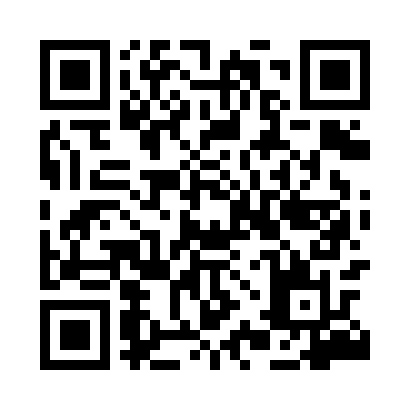 Prayer times for Adin Khel, PakistanMon 1 Apr 2024 - Tue 30 Apr 2024High Latitude Method: Angle Based RulePrayer Calculation Method: University of Islamic SciencesAsar Calculation Method: ShafiPrayer times provided by https://www.salahtimes.comDateDayFajrSunriseDhuhrAsrMaghribIsha1Mon4:366:0212:193:526:368:022Tue4:356:0012:183:526:378:033Wed4:335:5912:183:536:388:044Thu4:325:5812:183:536:398:055Fri4:305:5612:183:536:398:066Sat4:295:5512:173:536:408:077Sun4:275:5412:173:536:418:088Mon4:265:5212:173:536:428:099Tue4:245:5112:163:536:428:1010Wed4:225:5012:163:546:438:1111Thu4:215:4812:163:546:448:1212Fri4:195:4712:163:546:458:1313Sat4:185:4612:153:546:468:1414Sun4:165:4512:153:546:468:1515Mon4:155:4312:153:546:478:1616Tue4:135:4212:153:546:488:1717Wed4:125:4112:143:546:498:1818Thu4:105:4012:143:546:498:1919Fri4:095:3812:143:556:508:2020Sat4:075:3712:143:556:518:2121Sun4:065:3612:143:556:528:2222Mon4:045:3512:133:556:538:2323Tue4:035:3412:133:556:538:2424Wed4:015:3212:133:556:548:2525Thu4:005:3112:133:556:558:2726Fri3:595:3012:133:556:568:2827Sat3:575:2912:133:556:578:2928Sun3:565:2812:123:556:578:3029Mon3:545:2712:123:556:588:3130Tue3:535:2612:123:556:598:32